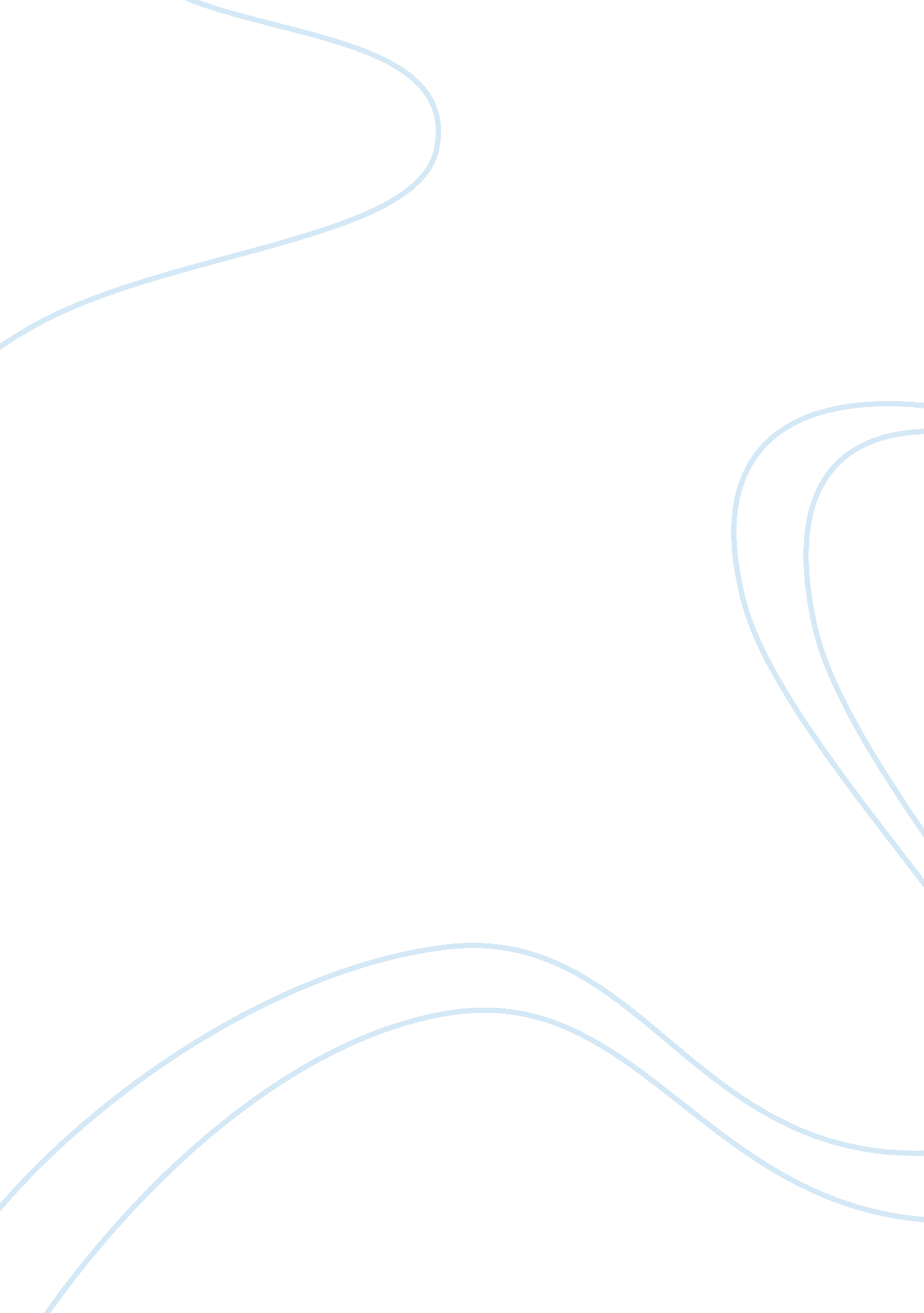 Advantages and disadvantages of buying from a corner shop or a supermarket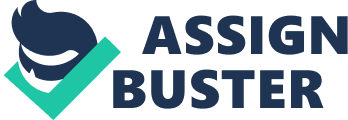 Advantages of purchasing from corner shops. they are situated much closer to where people live. so they are really convenient for speedy shopping and day-to-day or exigency nutrient demands. You can name in and out more rapidly than you can in a supermarket. particularly if you want merely a twosome of points. They offer a really friendly and personal service. The staff normally knows regular clients really good. They know about their favorite merchandises and can set aside things that clients want to purchase but do non hold adequate money for at the minute. Disadvantages of purchasing from corner shops. the retail mercantile establishment is little. so merely a limited assortment of points and of trade names within points is offered. They sell as broad a assortment of goods as they can suit into the infinite available. Monetary values are higher than in supermarkets because corner stores do non hold every bit high a turnover. As corner stores are non every bit large as supermarkets. one can non ever happen the particular merchandises one can happen in a supermarket. Advantages of supermarkets. you could happen anything you could conceive of. But overall. it’s kind of a one halt store. particularly in a metropolis where there are 1000s of people populating in an environment. So it becomes easier and faster for people to purchase what they need and still be able to run into their clip frame. Disadvantages of supermarkets What you may happen in the supermarkets might non precisely be fresh. Particularly if you have the same people working in the meats working in the green goods working so in the dairy. It may take to traverse taint although it may look unlikely that this could go on but so once more could be possible. Besides the veggies may non precisely be fresh and because we’ve all witnessed how many fruits and veggies seem past due which consists to the ground why most times they are placed in lower cost. 